NÁRODNÁ RADA SLOVENSKEJ REPUBLIKY	VIII. volebné obdobieČíslo: CRD-113/2023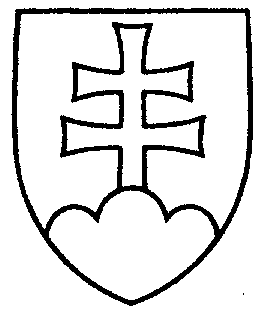 1997UZNESENIENÁRODNEJ RADY SLOVENSKEJ REPUBLIKYz 8. februára 2023k návrhu poslancov Národnej rady Slovenskej republiky Petra Kremského, Milana Kuriaka, Igora Matoviča, Petra Libu a Vojtecha Tótha na vydanie zákona, ktorým sa mení a dopĺňa zákon č. 519/2022 Z. z. o solidárnom príspevku z činností v odvetviach ropy, zemného plynu, uhlia a rafinérií a o doplnení niektorých zákonov (tlač 1378) – prvé čítanie	Národná rada Slovenskej republikyr o z h o d l a,  ž eprerokuje uvedený návrh zákona v druhom čítaní;p r i d e ľ u j etento návrh zákona na prerokovanieÚstavnoprávnemu výboru Národnej rady Slovenskej republiky aVýboru Národnej rady Slovenskej republiky pre financie a rozpočet;u r č u j eako gestorský Výbor Národnej rady Slovenskej republiky pre financie a rozpočet a lehotu na jeho prerokovanie v druhom čítaní vo výbore do 30 dní a v gestorskom výbore do 32 dní odo dňa jeho pridelenia.    Boris  K o l l á r   v. r.    predsedaNárodnej rady Slovenskej republikyOverovatelia:Monika  K a v e c k á   v. r. Eduard  K o č i š   v. r.